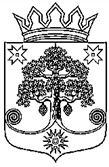 Республика КарелияАДМИНИСТРАЦИЯ СЕГЕЖСКОГО МУНИЦИПАЛЬНОГО ОКРУГАПОСТАНОВЛЕНИЕот  27 декабря 2023 года № 15СегежаОб утверждении порядка разработки, реализации и оценкиэффективности муниципальных программСегежского муниципального округаВ соответствии с Федеральным законом Российской Федерации от 28.06.2014 г. № 172-ФЗ «О стратегическом планировании в Российской Федерации», со статьей 179 Бюджетного кодекса Российской Федерации» администрация Сегежского муниципального округа п о с т а н о в л я е т:Утвердить прилагаемый Порядок разработки, реализации и оценки эффективности муниципальных программ Сегежского муниципального округа (далее - Порядок).Признать утратившими силу постановления администрации Сегежского муниципального района:от 20 августа 2020 г. № 1035 «Об утверждении порядка разработки, утверждения, реализации и оценки эффективности муниципальных программ Сегежского муниципального района»;от 16 марта 2021 г. № 257 «О внесении изменений в Порядок разработки, утверждения, реализации и оценки эффективности программ Сегежского муниципального района»;3. Управлению по организационным вопросам, информатизации и связям с общественностью администрации Сегежского муниципального округа обнародовать настоящее постановление путем размещения его текста в информационно-телекоммуникационной сети «Интернет» на официальном сайте администрации Сегежского муниципального округа  https://segezhsky.ru/.4. Контроль за исполнением настоящего постановления оставляю за собой.         Глава администрации                                                                          Сегежского муниципального округа                                                                М.Л.ГусеваРазослать: в дело, УЭР. В электронном виде - ФУ, УО, УИО, отдел ГОиЧС, УОВИиС, ПУ, ОБУ, УЖКХ.Утвержденпостановлением администрацииСегежского муниципального округаот 27 декабря 2023 года № 15 ПОРЯДОК
разработки, реализации и оценки эффективностимуниципальных программ Сегежского муниципального округа Общие положенияНастоящий Порядок определяет правила разработки, реализации и оценки эффективности муниципальных программ Сегежского муниципального округа (далее – Порядок, муниципальные программы), а также контроля за ходом их исполнения.Муниципальная программа является документом стратегического планирования, содержащим комплекс планируемых мероприятий, взаимоувязанных по задачам, срокам осуществления, исполнителям и ресурсам, направленных на достижение целей и решение задач социально-экономического развития Сегежского муниципального округа.Разработка муниципальных программ осуществляется исходя из принципов:долгосрочных целей социально-экономического развития Сегежского муниципального округа и показателей (индикаторов) их достижения, определенных в Стратегии социально-экономического развития Сегежского муниципального округа;наиболее полного охвата сфер социально-экономического развития и объема бюджетных ассигнований бюджета Сегежского муниципального округа;установления для муниципальной программы измеримых результатов ее реализации (конечных и непосредственных результатов);определения структурного подразделения администрации Сегежского муниципального округа (далее – администрация), ответственного за реализацию муниципальной программы, достижение конечных результатов;наличия у ответственных исполнителей и соисполнителей муниципальной программы полномочий, необходимых и достаточных для достижения целей муниципальной программы;проведения регулярной оценки эффективности реализации муниципальных программ с возможностью их корректировки или досрочного прекращения.Муниципальная программа включает в себя подпрограммы и (или) основные мероприятия. Деление муниципальной программы на подпрограммы осуществляется исходя из масштабности и сложности решаемых в рамках муниципальной программы задач, а также необходимости рациональной организации их реализации. Подпрограммы направлены на решение конкретных задач в рамках муниципальной программы.В рамках основного мероприятия могут быть выделены мероприятия. Основные мероприятия и мероприятия муниципальной программы (подпрограммы) в обязательном порядке должны быть увязаны с запланированными результатами муниципальной программы (подпрограммы).Муниципальная программа утверждается постановлением администрации.Оценка эффективности реализации муниципальной программы осуществляется ежегодно в соответствии с настоящим Порядком согласно Приложению № 3 к Порядку.В целях настоящего Порядка применяются следующие понятия:сфера реализации муниципальной программы (подпрограммы) - сфера социально-экономического развития, на решение проблем в которой направлена соответствующая муниципальная программа (подпрограмма);основные параметры муниципальной программы (подпрограммы) – цели, задачи, показатели (индикаторы), конечные (ожидаемые) результаты реализации муниципальной программы (подпрограммы), сроки их достижения, объем ресурсов, необходимых для достижения целей муниципальной программы (подпрограммы);цель муниципальной программы - прогнозируемое состояние в соответствующей сфере социально-экономического развития муниципального образования, планируемое к достижению посредством реализации совокупности взаимосвязанных мероприятий и (или) ведомственных целевых программ за период реализации муниципальной программы;задача - планируемый результат выполнения совокупности взаимоувязанных основных мероприятий или осуществления муниципальных функций, направленных на достижение цели реализации муниципальной программы (подпрограммы);основное мероприятие (мероприятие) - комплекс взаимосвязанных мероприятий (действий), определяющих основные результаты по решению задач муниципальной программы;конечный результат - степень удовлетворения потребностей целевой группы (объекта управления) или полученный социальный эффект в результате реализации муниципальной программы, характеризующий уровень достижения целей муниципальной программы;целевые индикаторы – критерии, характеризующие уровень достижения целей муниципальной программы (подпрограммы) в количественном относительном выражении по состоянию на 1 января каждого года реализации муниципальной программы;показатели результатов – характеристика управленческого воздействия на результат, отражающая степень выполнения задач муниципальной программы в количественном относительном выражении за каждый год реализации муниципальной программы;показатели непосредственных результатов – количественная характеристика выполнения основных мероприятий и мероприятий муниципальной программы;ответственный исполнитель – структурное подразделение администрации, являющееся ответственным за разработку и реализацию муниципальной программы;соисполнители – структурные подразделения администрации, являющиеся ответственными за разработку и реализацию подпрограммы (подпрограмм) и (или) основного мероприятия (основных мероприятий) муниципальной программы.соисполнители муниципальной программы — заинтересованные структурные подразделения администрации, участвующие совместно с ответственным исполнителем муниципальной программы в разработке и реализации муниципальной программы.участники муниципальной программы – муниципальные учреждения, муниципальные унитарные предприятия, бюджетные и автономные учреждения, общественные, научные и иные организации, участвующие в реализации муниципальной программы.Муниципальные программы разрабатываются на срок не менее трех лет, но не более 10 лет и включают в себя подпрограммы и (или) основные мероприятия. Методическое руководство и координацию работ по разработке муниципальных программ выполняет управление экономического развития  администрации (далее – УЭР). Методическое руководство по вопросам, связанным с планированием бюджетных расходов при разработке и реализации муниципальных программ, осуществляет финансовое управление администрации (далее - ФУ).Реализация и текущее управление реализацией муниципальной программы осуществляется ответственным исполнителем совместно с соисполнителями муниципальной программы. II. Требования к содержанию муниципальной программыМуниципальная программа содержит:паспорт муниципальной программы по форме согласно Приложению № 1 к настоящему Порядку;паспорта подпрограмм муниципальной программы (при наличии подпрограмм) согласно Таблице 5 Приложения № 2 к настоящему Порядку;характеристику текущего состояния соответствующей сферы социально-экономического развития Сегежского муниципального округа;описание целей и задач муниципальной программы. При формировании целей, задач и основных мероприятий, а также характеризующих их целевых индикаторов (показателей результатов) учитываются объемы соответствующих источников финансирования;сроки реализации муниципальной программы;прогноз развития соответствующей сферы социально-экономического развития Сегежского муниципального округа и прогноз конечных результатов муниципальной программы, характеризующих изменения в соответствующей сфере;перечень и значения целевых индикаторов и показателей результатов муниципальной программы и подпрограмм с указанием их плановых значений по годам ее реализации, а также сведения о взаимосвязи мероприятий и результатов их выполнения с целевыми индикаторами муниципальной программы и подпрограмм.перечень и характеристика основных мероприятий и мероприятий муниципальной программы и подпрограмм, их краткое описание, сроки реализации, ожидаемые непосредственные результаты реализации муниципальной программы и подпрограмм;В муниципальную программу включаются все мероприятия, в том числе финансовое обеспечение которых не предусмотрено.финансовое обеспечение реализации муниципальной программы за счет средств бюджета Сегежского муниципального округа с распределением средств по кодам главных распорядителей средств бюджета Сегежского муниципального округа, разделам, подразделам, целевым статьям, видов расходов, классификации расходов бюджетов, подпрограммам, основным мероприятиям и мероприятиям программы и подпрограмм, а также по годам реализации муниципальной программы и подпрограмм.меры управления рисками с целью минимизации их влияния на достижение целей муниципальной программы;приложения: Таблицы 1-4, 6 Приложения № 2 к настоящему Порядку.Помимо информации, указанной в пункте 10 настоящего Порядка, муниципальная программа может содержать общую информацию об общественных, научных и иных организаций (далее – юридических лиц), участвующих в реализации муниципальной программы. Прогнозная (справочная) оценка расходов указанных юридических лиц приводится  согласно Таблице 4 Приложения № 2 к настоящему Порядку в строке «внебюджетные источники».Цель муниципальной программы должны соответствовать приоритетам муниципальной политики в сфере реализации муниципальной программы и отражать конечные результаты реализации муниципальной программы.Цель муниципальной программы должна обладать следующими свойствами:1) специфичность (цель должна соответствовать сфере реализации муниципальной программы);2) конкретность (не должно быть размытых (нечетких) формулировок, допускающих произвольное или неоднозначное толкование);3) достижимость (цель должна быть достижима за период реализации муниципальной программы);4) релевантность (соответствие формулировки цели ожидаемым конечным результатам реализации муниципальной программы).Формулировка цели муниципальной программы должна быть краткой и ясной и не должна содержать специальных терминов, указаний на иные цели, задачи или результаты, которые являются следствиями достижения самой цели, а также описания путей, средств и методов достижения цели.Задача муниципальной программы определяет конечный результат реализации совокупности взаимосвязанных мероприятий или осуществления функций в рамках достижения цели (целей) реализации муниципальной программы.Сформулированные задачи должны быть необходимы и достаточны для достижения соответствующей цели. Требования к задачам муниципальной программы аналогичны требованиям к цели муниципальной программы.При постановке целей и задач необходимо обеспечить возможность проверки и подтверждения их достижения или решения.Целевые индикаторы и показатели результатов должны характеризовать ход реализации муниципальной программы, решение ее основных задач и достижение целей.Используемые показатели результатов (целевые индикаторы) должны соответствовать следующим требованиям:адекватность (показатель результата должен очевидным образом характеризовать прогресс в достижении цели или решении задачи и охватывать все существенные аспекты достижения цели или решения задачи муниципальной программы);точность (погрешности измерения не должны приводить к искаженному представлению о результатах реализации муниципальной программы);объективность (не допускается использование показателей, улучшение отчетных значений которых возможно при ухудшении реального положения дел; используемые показатели результатов должны в наименьшей степени создавать стимулы для исполнителей муниципальной программы, подведомственных им организаций к искажению результатов реализации муниципальной программы);достоверность (способ сбора и обработки исходной информации должен допускать возможность проверки точности полученных данных в процессе независимого мониторинга и оценки эффективности муниципальной программы);однозначность (определение показателя результатов должно обеспечивать одинаковое понимание существа измеряемой характеристики, как специалистами, так и конечными потребителями услуг, включая индивидуальных потребителей, для чего следует избегать излишне сложных показателей и показателей, не имеющих четкого, общепринятого определения и единиц измерения);экономичность (получение отчетных данных должно проводиться с минимально возможными затратами; применяемые показатели результатов должны в максимальной степени основываться на уже существующих процедурах сбора информации);сопоставимость (выбор показателей результатов следует осуществлять исходя из необходимости непрерывного накопления данных и обеспечения их сопоставимости за отдельные периоды и с показателями результатов, используемыми для оценки прогресса в реализации сходных (смежных) программ);своевременность и регулярность (отчетные данные должны поступать со строго определенной периодичностью и с незначительным временным интервалом между моментом сбора информации и сроком ее использования (для использования в целях мониторинга отчетные данные должны предоставляться не реже 1 раза в год).В случае невозможности использования целевых индикаторов и показателей результатов муниципальной программы и подпрограмм в количественном (абсолютном или относительном) выражении могут быть использованы качественные целевые индикаторы и показатели результатов. В этом случае должны быть приведены соответствующие пояснения.Показатели подпрограмм должны быть увязаны с показателями результатов, характеризующими достижение целей и решение задач муниципальной программы. Прогноз конечных результатов муниципальной программы (подпрограммы) включает характеристику планируемых конечных результатов, характеризующих уровень достижения целей муниципальной программы (подпрограммы), в том числе в количественном относительном либо абсолютном выражении на момент окончания срока реализации муниципальной программы (подпрограммы). При описании основных ожидаемых конечных результатов реализации муниципальной программы необходимо дать развернутую характеристику планируемых изменений (конечных результатов) в сфере реализации муниципальной программы. Такая характеристика должна включать обоснование:изменения состояния сферы реализации муниципальной программы, а также в сопряженных сферах при реализации муниципальной программы (положительные и отрицательные внешние эффекты в сопряженных сферах);эффектов от реализации муниципальной программы.Меры минимизации риска могут включать:1)   меры правового регулирования, направленные на минимизацию негативного влияния рисков (внешних факторов);2) мероприятия подпрограмм муниципальной программы, направленные на управление рисками, их своевременное выявление и минимизацию;3) мероприятия по управлению реализацией муниципальной программы, направленные на своевременное обнаружение, мониторинг и оценку влияния рисков и внешних факторов, а также разработку и реализацию мер по минимизации их негативного влияния на реализацию муниципальной программы.21. Подпрограмма муниципальной программы содержит информацию, указанную в подпунктах 2 - 9 пункт 10 настоящего Порядка.Требования к формированию цели и задач подпрограммы аналогичны требованиям к цели и задачам муниципальной программы.Срок реализации подпрограммы не может превышать срок реализации муниципальной программы.В случае если государственными программами Российской Федерации, государственными программами Республики Карелия установлены требования к содержанию муниципальной программы, ее разработка осуществляется с учетом положений, предусмотренных государственными программами Российской Федерации и государственными программами Республики Карелия.III. Разработка муниципальной программыМуниципальная программа разрабатывается в соответствии с Перечнем муниципальных программ Сегежского муниципального округа (далее - Перечень), утверждаемым постановлением администрации и содержащим:наименования муниципальных программ;основные направления реализации муниципальных программ;ответственных исполнителей муниципальных программ;первые два знака кода целевой статьи расходов бюджета Сегежского муниципального округа, соответствующего муниципальной программе.Проект постановления администрации об утверждении Перечня разрабатывается УЭР в соответствии с нормативными правовыми актами, регулирующими вопросы местного значения, Регламентом администрации, на основании предложений ответственных исполнителей муниципальных программ.При этом направления реализации и состав соисполнителей муниципальной программы могут уточняться в процессе подготовки проекта и корректировки муниципальной программы с учетом необходимости реализации тех или иных мероприятий для достижения целей муниципальной программы.Внесение изменений в Перечень вносятся на основании предложений ответственного исполнителя совместно с соисполнителями в течение финансового года.Проект муниципальной программы (проект изменений в муниципальную программу) разрабатывается ответственным исполнителем совместно с соисполнителями в соответствии с настоящим Порядком.Подготовленные проекты Перечня, муниципальной программы (проект изменений в муниципальную программу) согласовывается в соответствии с Регламентом администрации.Проект муниципальной программы (проект изменений в муниципальную программу) до его представления главе администрации подлежит обязательному согласованию с соисполнителями, УЭР, ФУ, правовым управлением (далее – ПУ) и управлением делами (далее - УД). При подготовке проекта постановления администрации об утверждении муниципальной программы ответственный исполнитель должен представить на согласование:проект муниципальной программы;проект плана реализации муниципальной программы на первый год реализации и на плановый период в соответствии с Таблицей 6 Приложения № 2 к настоящему Порядку;обоснование планируемых объемов финансовых ресурсов на реализацию муниципальной программы;расчеты по объему бюджетных ассигнований Сегежского муниципального округа на исполнение публичных нормативных обязательств отдельным категориям граждан по муниципальной программе обосновываются согласно Таблице 7 Приложения № 2 к настоящему Порядку;подтверждение согласования проекта постановления администрации об утверждении муниципальной программы (проект изменений в муниципальную программу) с соисполнителями.УЭР проверяет представленный проект муниципальной программы (проект изменений в муниципальную программу) на предмет: соблюдения требований к содержанию муниципальной программы, установленных настоящим Порядком;соответствия целей и задач муниципальной программы (подпрограмм) приоритетным целям социально-экономического развития Сегежского муниципального округа;соответствия мероприятий муниципальной программы (подпрограмм) заявленным целям и задачам, обоснованности и системности программных мероприятий;наличия количественных и (или) качественных показателей, характеризующих достижение целей и решение задач муниципальной программы (подпрограммы);анализа запланированных результатов реализации муниципальной программы в сопоставлении с планируемыми объемами финансовых средств на ее реализацию.ФУ проверяет представленный проект муниципальной программы (проект изменений в муниципальную программу) на предмет: 1) соответствия источников финансирования планируемым объёмам финансовых ресурсов за счёт средств бюджета Сегежского муниципального округа;2) соответствия направлений расходования финансовых средств муниципальной программы бюджетной классификации расходов бюджетов Российской Федерации.После согласования с соисполнителями, УЭР, ФУ, ПУ и УД проект муниципальной программы (проект изменений в муниципальную программу) с материалами, указанными в п. 34 Порядка, направляется ответственным исполнителем в Контрольно-счетный комитет Сегежского муниципального округа для проведения финансово-экономической экспертизы.Контрольно-счетный комитет Сегежского муниципального округа в течение 5 рабочих дней со дня поступления проекта муниципальной программы (проект изменений в муниципальную программу) рассматривает его, готовит в установленном порядке заключение и направляет его ответственному исполнителю.Ответственный исполнитель после получения заключения Контрольно-счетного комитета Сегежского муниципального округа на проект муниципальной программы (проект изменений в муниципальную программу) в течение 3 рабочих дней учитывает изложенные замечания и направляет доработанный проект муниципальной программы (доработанный проект изменений в муниципальную программу) или мотивированное обоснование о несогласии с указанными замечаниями в Контрольно-счетный комитет Сегежского муниципального округа для согласования устраненных замечаний или мотивированного обоснования о несогласии с указанными замечаниями.Контрольно-счетный комитет Сегежского муниципального округа в течение 2 рабочих дней со дня поступления от ответственного исполнителя результатов работы по представленным замечаниям на проект муниципальной программы (проект изменений в муниципальную программу) согласовывает доработанный проект муниципальной программы (проект изменений в муниципальную программу) или мотивированное обоснование о несогласии с указанными замечаниями.Ответственный исполнитель доработанный проект муниципальной программы (проект изменений в муниципальную программу) после согласования с Контрольно-счетным комитетом Сегежского муниципального округа направляет на согласование в ФУ и ПУ. Проект муниципальной программы (проект изменений в муниципальную программу) согласованный с УЭР, ФУ, ПУ, УД, Контрольно-счетным комитетом Сегежского муниципального округа представляется на утверждение главе администрации. Контрольно-счетный комитет Сегежского муниципального округа передает окончательное заключение на проект муниципальной программы (проект изменений в муниципальную программу) УЭР на следующий день после подписания заключения.Ответственный разработчик проекта муниципальной программы (проекта изменений в муниципальную программу) после подписания постановления об утверждении муниципальной программы (изменений в муниципальную программу) главой администрации направляет на адрес электронной почты УЭР:постановление администрации об утверждении муниципальной программы (изменений в муниципальную программу) с наличием печати и подписи в форматах *.docx и *.pdf;муниципальную программу (в случае внесения изменений в муниципальную программу её актуальную редакцию) в форматах *.docx и *.pdf. УЭР в течение 10 рабочих дней размещает в Государственной автоматизированной информационной системе «Управление» (далее – ГАС «Управление») информацию, направленную на электронную почту в соответствии с п.43 настоящего Порядка.Муниципальные программы, предусмотренные к реализации с очередного финансового года, утверждаются постановлением администрации в срок до 1 октября года, предшествующего очередному финансовому году.Изменения в ранее утвержденную муниципальную программу могут быть внесены в течение текущего финансового года.IV. Финансовое обеспечение реализации муниципальных программФинансовое обеспечение реализации муниципальных программ в части расходных обязательств Сегежского муниципального округа осуществляется за счет бюджетных ассигнований, предусмотренных решением Совета Сегежского муниципального округа о бюджете Сегежского муниципального округа на очередной финансовый год и на плановый период (далее - Решение о бюджете), а также средств других бюджетов бюджетной системы и внебюджетных источников в соответствии с бюджетным законодательством. Финансовое обеспечение муниципальной программы на первые три года ее действия отражается в соответствии с Решением о бюджете в последующий период - в пределах индексов роста, определенных УЭР.В случае несоответствия объемов финансового обеспечения за счет средств бюджета Сегежского муниципального округа в муниципальной программе объемам бюджетных ассигнований, предусмотренным Решением о бюджете на реализацию муниципальной программы, ответственный исполнитель вносит изменения в муниципальную программу, касающиеся ее финансового обеспечения, целевых индикаторов, показателей результатов, перечня мероприятий на текущий и последующие годы, не позднее срока, установленного положениями статьи 179 Бюджетного кодекса Российской Федерации.Внесение изменений в муниципальную программу в течение финансового года в случае внесения изменений в Решение о бюджете осуществляется, если изменения бюджетных ассигнований влекут изменение значений целевых индикаторов и показателей результатов муниципальной программы (подпрограмм) более чем на 30%.Внесение изменений в муниципальную программу по итогам отчетного финансового года осуществляется не позднее 10 февраля года, следующего за отчетным.V. Внесение изменений, управление муниципальной программой и контроль за её реализацией Контроль за реализацией и текущее управление муниципальной программы осуществляется ответственным исполнителем.Реализация муниципальной программы осуществляется в соответствии с планом реализации муниципальной программы (далее - план реализации).План реализации разрабатывает ответственный исполнитель на очередной финансовый год и плановый период в соответствии с Таблицей 6 Приложения № 2 к настоящему Порядку и согласовывает с соисполнителями и участниками плана реализации с указанием исполнителей, обеспечивающих реализацию соответствующих основных мероприятий.В процессе реализации муниципальной программы ответственный исполнитель вправе по согласованию с соисполнителями принимать решения о внесении изменений в перечни и состав мероприятий, сроки их реализации, а также в соответствии с законодательством Российской Федерации в объемы бюджетных ассигнований на реализацию мероприятий в пределах бюджетных ассигнований, утвержденных Решением о бюджете, на реализацию муниципальной программы в целом.Указанное решение принимается ответственным исполнителем при условии, что планируемые изменения не приведут к ухудшению плановых значений целевых индикаторов и показателей результатов муниципальной программы, а также к увеличению сроков исполнения основных мероприятий муниципальной программы.Ответственный исполнитель готовит проект постановления администрации о внесении соответствующих изменений в муниципальную программу в соответствии с регламентом администрации.Внесение изменений в перечень мероприятий муниципальной программы или подпрограмм, сроки и (или) объемы их финансирования на текущий финансовый год и на плановый период осуществляется после внесения соответствующих изменений в Решение о бюджете или в сводную бюджетную роспись Сегежского муниципального округа в соответствии с положениями Бюджетного кодекса Российской Федерации.В случае внесения изменений в Порядок муниципальная программа подлежит доработке в установленном порядке.Ответственный исполнитель направляет согласованный проект изменений в муниципальную программу в установленном порядке для согласования и дальнейшего принятия в сроки, установленные настоящим Порядком. Внесение изменений в подпрограммы осуществляется путем внесения изменений в муниципальную программу.В целях осуществления контроля за реализацией муниципальной программы и предупреждения возникновения проблем в ходе ее реализации на постоянной основе осуществляется мониторинг реализации муниципальной программы.Мониторинг реализации муниципальной программы осуществляет ответственный исполнитель совместно с соисполнителями.Ответственный исполнитель муниципальной программы составляет совместно с соисполнителями и представляет в УЭР и ФУ годовой отчет о реализации муниципальной программы по итогам отчетного года.Подготовка годового отчета производится в соответствии с формами, утвержденными Таблицами 8 - 11 Приложения № 2 к Порядку.Годовой отчет содержит:сведения о достижении плановых значений целевых индикаторов и показателей результатов, достигнутых за отчетный период (Таблица 8 Приложения № 2 к Порядку);перечень мероприятий, выполненных и не выполненных в установленные сроки (с указанием причин) и сведения о результатах реализации муниципальной программы в количественном выражении за отчетный год (Таблица 9 Приложения № 2 к Порядку);анализ факторов, повлиявших на ход и результаты реализации муниципальной программы (пояснительная записка);данные об использовании бюджетных ассигнований и иных средств на выполнение мероприятий (Таблица 10 Приложения № 2 к Порядку и пояснительная записка);информацию о расходах бюджета Сегежского муниципального округа, бюджета Республики Карелия, федерального бюджета, внебюджетных источников на реализацию целей муниципальной программы (Таблица 11 Приложения № 2 к Порядку);С учетом изменений, внесенных в муниципальную программу в установленном порядке, ответственный исполнитель вносит соответствующие изменения в план реализации муниципальной программы.В срок до 10 февраля года, следующего за отчетным годом, ответственный исполнитель представляет годовой отчет в ФУ на заключение по исполнению муниципальной программы в части финансового обеспечения (Таблица 10 - 11 Приложения № 2 к Порядку).ФУ в течение 10 календарных дней с момента представления ответственным исполнителем годового отчета подготавливает заключение по объему бюджетных ассигнований на муниципальную программу в отчетном году.В срок до 20 февраля года, следующего за отчетным годом, ответственный исполнитель направляет в УЭР годовой отчет, состоящий из сведений, указанных в подпунктах 1-5 пункта 63 настоящего Порядка, вместе с заключением ФУ на бумажном носителе за подписью начальника (руководителя) структурного подразделения администрации, а также в форматах *.docx  на адрес электронной почты в УЭР.УЭР в течение 14 календарных дней проводит заключение по оценке эффективности реализации муниципальной программы и размещает в ГАС «Управление» информацию, направленную ответственным исполнителем на электронную почту в соответствии с п.65 настоящего Порядка. Оценка эффективности реализации муниципальной программы производится в соответствии с Приложением № 3 к настоящему Порядку.УЭР ежегодно, до 15 марта года, следующего за отчетным годом, разрабатывает и представляет главе администрации сводный доклад о ходе реализации и оценке эффективности реализации муниципальных программ, который содержит:а) сведения об основных результатах реализации муниципальных программ за отчетный период;б) сведения о степени соответствия установленных и достигнутых целевых показателей (индикаторов) муниципальных программ за отчетный год;в) сведения о выполнении расходных обязательств Сегежского муниципального округа, связанных с реализацией муниципальных программ;г) предложения по оценке деятельности ответственных исполнителей в части, касающейся реализации муниципальных программ;д) при необходимости - предложения об изменении форм и методов управления реализацией муниципальной программы, о сокращении (увеличении) финансирования и (или) досрочном прекращении отдельных мероприятий или муниципальной программы в целом. Сводный доклад о ходе реализации и оценке эффективности реализации муниципальных программ подлежит размещению в информационно-телекоммуникационной сети «Интернет» на официальном сайте администрации.По результатам оценки эффективности реализации муниципальной программы глава администрации может принять решение об изменении форм и методов управления реализацией муниципальной программы, о сокращении (увеличении) объемов финансирования и (или) досрочном прекращении отдельных мероприятий или муниципальной программы в целом, начиная с очередного финансового года.__________________Приложение № 1к Порядку разработки, утверждения,реализации и оценки эффективностимуниципальных программСегежского муниципального округаПаспорт муниципальной программы _______________________________________________________(наименование муниципальной программы )                Приложение № 2к Порядку разработки, утверждения,  реализации и оценки эффективности      муниципальных программ Сегежского муниципального округаТаблица 1Сведенияо показателях (индикаторах) муниципальной программы __________________________________________                                                                                                           (наименование муниципальной программы ) подпрограмм муниципальной программы и их значенияхТаблица 2Информация об основных мероприятиях (мероприятиях), подпрограммах муниципальной программы __________________________________________ Сегежского муниципального округа                                                   (наименование муниципальной программы)Таблица 3Финансовое обеспечение реализации муниципальной программы __________________________________________                                                                                                                           (наименование муниципальной программы)  за счет средств бюджета Сегежского муниципального округа  (тыс. руб.)Таблица 4Финансовое обеспечение и прогнозная (справочная) оценка расходов бюджета Сегежского муниципального округа, бюджета Республики Карелия, федерального бюджета, внебюджетных источников на реализацию муниципальной программы                          ___________________________________ (тыс. руб.)(наименование муниципальной программы)<1> В случае отсутствия подпрограмм.Таблица 5Паспортподпрограммы ___________________________________                             (наименование муниципальной программы) муниципальной программы __________________________________                                                    (наименование муниципальной программы) Таблица 6План реализации муниципальной программы __________________________________________                                                                                      (наименование муниципальной программы) на ___ год и плановый периодОтветственный исполнитель муниципальной программы «______________________________________________________________________»                                                                                                                                         (наименование муниципальной программы)__________________________     _______________________          «______» ________________ 20__ г.                     (должность ФИО)                                                         (подпись)Таблица 7Расчет объемов бюджетных ассигнований бюджета Сегежского муниципального округа на исполнение публичных нормативных обязательств в соответствии с законодательством отдельным категориям граждан по муниципальной программе _______________________________________________                                                         (наименование муниципальной программы)1 ПНО - публичное нормативное обязательство.Таблица 8Сведения о достижении значений показателей (индикаторов) муниципальной программы __________________________________________                                                                                     (наименование муниципальной программы)1 Приводится фактическое значение индикатора или показателя за год, предшествующий отчетному.Таблица 9Сведения о степени выполнения мероприятий муниципальной программы __________________________________________                                                                           (наименование муниципальной программы)1 При наличии отклонений плановых сроков реализации мероприятий от фактических приводится краткое описание проблем, а при отсутствии отклонений указывается "нет".Таблица 10Отчетоб использовании бюджетных ассигнований бюджета муниципального образования на реализацию муниципальной программы __________________________________________(наименование муниципальной программы)                                                                                                                  Таблица 11Информация о расходах бюджета Сегежского муниципального округа, бюджета Республики Карелия, федерального бюджета, внебюджетных источников на реализацию целей муниципальной программы ________________________________________                                                                                                                                                (наименование муниципальной программы)                                                                                                               1 В соответствии с муниципальной программой.Приложение № 3к Порядку разработки, утверждения,реализации и оценки эффективностимуниципальных программСегежского муниципального округаМетодика оценки эффективности реализации муниципальных программ Сегежского муниципального округа1. Оценка эффективности реализации муниципальной программы осуществляется в целях контроля, прогноза достижения результатов реализации и своевременного принятия мер по повышению эффективности расходования бюджетных средств. 2. Оценка эффективности реализации муниципальных программ ежегодно осуществляется УЭР на основе годовых отчетов о ходе реализации и об оценке эффективности муниципальной программы с учетом заключения ФУ Сегежского муниципального округа.3. Методика оценки эффективности реализации муниципальной программы (подпрограммы) учитывает необходимость проведения оценок:1) степени достижения целей и решения задач муниципальной программы (подпрограммы). Оценка степени достижения целей и решения задач муниципальной программы (подпрограммы) определяется путем сопоставления фактически достигнутых значений показателей (индикаторов) муниципальной программы (подпрограммы) и их плановых значений по формуле:СДЦ =  , гдеСДЦ - степень достижения целей (решения задач муниципальной программы); - степень достижения i-го целевого индикатора (показателя результатов) муниципальной программы (подпрограммы);n - количество целевых индикаторов (показателей результатов) муниципальной программы (подпрограммы).Степень достижения i-го целевого индикатора (показателя результатов) муниципальной программы (подпрограммы) () может рассчитываться по формуле: =, где - фактическое значение i-го целевого индикатора (показателя результатов) муниципальной программы (подпрограммы); - плановое значение i-го целевого индикатора (показателя результатов) муниципальной программы (подпрограммы) (для целевых индикаторов (показателей), желаемой тенденцией развития которых является рост значений) или =, где(для целевых индикаторов (показателей результатов), желаемой тенденцией развития которых является снижение значений);2) степени соответствия запланированному уровню затрат и эффективности использования средств, направленных на реализацию муниципальной программы (подпрограммы).Оценка степени соответствия запланированному уровню затрат и эффективности использования средств, направленных на реализацию муниципальной программы (подпрограммы), определяется путем сопоставления плановых и фактических объемов финансирования муниципальной программы (подпрограммы) по формуле:УФ =, где:УФ - уровень финансирования реализации муниципальной программы (подпрограммы);ФФ - фактический объем расходов на реализацию муниципальной программы (подпрограммы) за отчетный год;ФП – плановый объем расходов на реализацию муниципальной программы (подпрограммы) в отчетном году.3. Эффективность реализации муниципальной программы (подпрограммы) (ЭП) рассчитывается по следующей формуле:ЭП = 4. По результатам ежегодной оценки эффективности реализации муниципальных программ ЭУ составляет рейтинг эффективности муниципальных программ в отчетном году и присваивает муниципальным программам соответствующие ранги:	5.__________________Ответственный исполнитель муниципальной программы                                   Соисполнители муниципальной программы                                               Подпрограммы муниципальной программыЦели муниципальной программы Задачи муниципальной программы                                                      Конечные результаты муниципальной программыЦелевые индикаторы муниципальной программыЭтапы и сроки реализации муниципальной программы                                    Финансовое обеспечение муниципальной программы с указанием источников                                № 
п/пНаименование цели (задачи)Показатель (индикатор) (наименование)Ед. измеренияЗначения показателейЗначения показателейЗначения показателейЗначения показателейЗначения показателейЗначения показателейОтношение значения показателя последнего года реализации программы к отчетному№ 
п/пНаименование цели (задачи)Показатель (индикатор) (наименование)Ед. измеренияотчетный годтекущий годочередной годпервый год планового периодавторой год планового периода…Отношение значения показателя последнего года реализации программы к отчетному1234567891011Муниципальная программа ______________________________________Муниципальная программа ______________________________________Муниципальная программа ______________________________________Муниципальная программа ______________________________________Муниципальная программа ______________________________________Муниципальная программа ______________________________________Муниципальная программа ______________________________________Муниципальная программа ______________________________________Муниципальная программа ______________________________________Муниципальная программа ______________________________________Муниципальная программа ______________________________________1  ЦельЦелевой индикатор 1Целевой индикатор 2…...ЗадачаПоказатель результата 1Показатель результата 2…....           Подпрограмма 1 ___________________________________________________Подпрограмма 1 ___________________________________________________Подпрограмма 1 ___________________________________________________Подпрограмма 1 ___________________________________________________Подпрограмма 1 ___________________________________________________Подпрограмма 1 ___________________________________________________Подпрограмма 1 ___________________________________________________Подпрограмма 1 ___________________________________________________Подпрограмма 1 ___________________________________________________Подпрограмма 1 ___________________________________________________Подпрограмма 1 ___________________________________________________...ЦельЦелевой индикатор...           .. ЗадачаПоказатель результата …...           № п/пНомер и наименование основного мероприятия и мероприятияОтветственный исполнительСрок Срок Ожидаемый непосредственный результат (краткое описание и его значение)
Последствия не реализации  программы, основного мероприятияСвязь с показателями результатов муниципальной программы (подпрограммы) -         № показателя (целевого индикатора)№ п/пНомер и наименование основного мероприятия и мероприятияОтветственный исполнительначала реализацииокончания реализацииОжидаемый непосредственный результат (краткое описание и его значение)
Последствия не реализации  программы, основного мероприятияСвязь с показателями результатов муниципальной программы (подпрограммы) -         № показателя (целевого индикатора)12345678Подпрограмма 1,2… (при наличии подпрограмм)Подпрограмма 1,2… (при наличии подпрограмм)Подпрограмма 1,2… (при наличии подпрограмм)Подпрограмма 1,2… (при наличии подпрограмм)Подпрограмма 1,2… (при наличии подпрограмм)Подпрограмма 1,2… (при наличии подпрограмм)Подпрограмма 1,2… (при наличии подпрограмм)Подпрограмма 1,2… (при наличии подпрограмм)Цель 1Задача 11Основное мероприятие (мероприятие) 1.12Основное мероприятие (мероприятие) 1.2……….….….….….……СтатусНаименование муниципальной программы, подпрограммы муниципальной программы, основных мероприятий и мероприятийОтветственный  
исполнитель,  
соисполнители  
Код бюджетной 
классификации Код бюджетной 
классификации Код бюджетной 
классификации Код бюджетной 
классификации Расходы   
(тыс. руб.), годыРасходы   
(тыс. руб.), годыРасходы   
(тыс. руб.), годыРасходы   
(тыс. руб.), годыСтатусНаименование муниципальной программы, подпрограммы муниципальной программы, основных мероприятий и мероприятийОтветственный  
исполнитель,  
соисполнители  
ГРБСРз
ПрЦСРВР1 год реализации программы2 год реализации программы3 год реализации программы...  год реализации программы1234567891011Муниципальная
программа      всего            XXXXМуниципальная
программа      ответственный    
исполнитель      
государственной  
программы        XXXМуниципальная
программа      соисполнитель 1  XXXМуниципальная
программа      ...              XXXПодпрограмма 1 всего            XXXПодпрограмма 1 ответственный    
исполнитель      
подпрограммы     XXXПодпрограмма 1 соисполнитель 1  XXXПодпрограмма 1 ...              XXXОсновное мероприятие (мероприятие) 1.1ответственный    
исполнитель      
мероприятия      Основное мероприятие (мероприятие) 1.2ответственный    
исполнитель      
мероприятия      ...            СтатусНаименование муниципальной программы, подпрограммы   муниципальной программы, основного мероприятия, мероприятияИсточники финансового обеспеченияИсточники финансового обеспеченияОценка расходов    
(тыс. руб.), годыОценка расходов    
(тыс. руб.), годыОценка расходов    
(тыс. руб.), годыОценка расходов    
(тыс. руб.), годыСтатусНаименование муниципальной программы, подпрограммы   муниципальной программы, основного мероприятия, мероприятияИсточники финансового обеспеченияИсточники финансового обеспечения1 год реализации программы2 год реализации программы3 год реализации программы...  год реализации программы12334567Муниципальная   
программа  Всего                       Всего                       Муниципальная   
программа  бюджет Сегежского муниципального округа средства бюджета Сегежского муниципального округаМуниципальная   
программа  бюджет Сегежского муниципального округа средства, поступающие в бюджет Сегежского муниципального округа из бюджета Республики КарелияМуниципальная   
программа  бюджет Сегежского муниципального округа средства, поступающие в бюджет Сегежского муниципального округа из федерального бюджетаМуниципальная   
программа  Внебюджетные источники (юридические лица и др.)  Внебюджетные источники (юридические лица и др.)  Подпрограмма 1(Основное мероприятие <1>(мероприятие1)Всего                       Всего                       Подпрограмма 1(Основное мероприятие <1>(мероприятие1)бюджет Сегежского муниципального округасредства бюджета Сегежского муниципального округаПодпрограмма 1(Основное мероприятие <1>(мероприятие1)бюджет Сегежского муниципального округасредства, поступающие в бюджет Сегежского муниципального округа из бюджета Республики КарелияПодпрограмма 1(Основное мероприятие <1>(мероприятие1)бюджет Сегежского муниципального округасредства, поступающие в бюджет Сегежского муниципального округа из федерального бюджетаПодпрограмма 1(Основное мероприятие <1>(мероприятие1)Внебюджетные источники (юридические лица и др.)  Внебюджетные источники (юридические лица и др.)  Ответственный исполнитель подпрограммы                                   Соисполнители подпрограммы                                               Цели подпрограммы Задачи подпрограммы                                                      Показатели результатов подпрограммы                             Этапы и сроки реализации подпрограммы                                    Финансовое обеспечение подпрограммы                                Наименование подпрограммы  муниципальной программы,    основного    мероприятия и   мероприятий,  Ответствен-ный исполнитель (ГРБС, ФИО, должность)СрокСрокНаименование и значение показателя непосредственного результатаНаименование и значение показателя непосредственного результатаНаименование и значение показателя непосредственного результатаНаименование и значение показателя непосредственного результатаНаименование и значение показателя непосредственного результатаНаименование и значение показателя непосредственного результатаКод бюджетной классификацииКод бюджетной классификацииКод бюджетной классификацииРасходы (тыс.руб.)Расходы (тыс.руб.)Расходы (тыс.руб.)Наименование подпрограммы  муниципальной программы,    основного    мероприятия и   мероприятий,  Ответствен-ный исполнитель (ГРБС, ФИО, должность)начала  реализации  окончания реализациинаименованиеЕдиница измеренияЗначениеЗначениеЗначениеЗначениераздел, подразделцелевая статьявид расходов1 год реализации программы2 год реализации программы... год реализации программыНаименование подпрограммы  муниципальной программы,    основного    мероприятия и   мероприятий,  Ответствен-ный исполнитель (ГРБС, ФИО, должность)начала  реализации  окончания реализациинаименованиеЕдиница измеренияГод, предшествующий очередному финансовому году1 год реализации программы2 год реализации программы,,, год реализации программыраздел, подразделцелевая статьявид расходов1 год реализации программы2 год реализации программы... год реализации программы12345678910111213141516Подпрограмма 1    Основное мероприятие (мероприятие) 1.1.1.Основное мероприятие (мероприятие) 1.1.2....               Подпрограмма 2Основное мероприятие (мероприятие) 2.1.1.Основное мероприятие (мероприятие 2.1.2.…Итого  по муниципальной программеXXXXXX X XXXX X в том числе XXXXXXXXXXXXОтветственный исполнительXXXXXXXXXXXXСоисполнитель 1 XXXXXX X XXXX X Соисполнитель 2XXXXXX X XXXX X …№ 
п/пНаименованиеНормативный актКод классификации расходов бюджетов (ГРБС, Рз, Пр, Цср, Вр.)ПоказателиГодыГодыГодыГоды№ 
п/пНаименованиеНормативный актКод классификации расходов бюджетов (ГРБС, Рз, Пр, Цср, Вр.)Показатели1 год реализации программы2 год реализации программы3 год реализации программы...  год реализации программы123456789Размер выплаты (тыс. руб./чел.)  Оценка численности
получателей (чел.)Объем бюджетных   
ассигнований на   
исполнение ПНО 1
(тыс. руб.)       № 
п/пПоказатель    
(индикатор)   
(наименование)Ед.   
измеренияЗначения показателей (индикаторов) муниципальной программы, подпрограммы  муниципальной программыЗначения показателей (индикаторов) муниципальной программы, подпрограммы  муниципальной программыЗначения показателей (индикаторов) муниципальной программы, подпрограммы  муниципальной программыОбоснование отклонений значений показателя (индикатора) на конец отчетного года (при наличии)№ 
п/пПоказатель    
(индикатор)   
(наименование)Ед.   
измерениягод, предшествующий 
отчетному 1отчетный годотчетный годОбоснование отклонений значений показателя (индикатора) на конец отчетного года (при наличии)№ 
п/пПоказатель    
(индикатор)   
(наименование)Ед.   
измерениягод, предшествующий 
отчетному 1планфактОбоснование отклонений значений показателя (индикатора) на конец отчетного года (при наличии)1234567Муниципальная программа ___________________________________Муниципальная программа ___________________________________Муниципальная программа ___________________________________Муниципальная программа ___________________________________Муниципальная программа ___________________________________Муниципальная программа ___________________________________1  Целевой индикатор     2Показатель результата ......              Подпрограмма муниципальной программы (Основное мероприятие)_______________Подпрограмма муниципальной программы (Основное мероприятие)_______________Подпрограмма муниципальной программы (Основное мероприятие)_______________Подпрограмма муниципальной программы (Основное мероприятие)_______________Подпрограмма муниципальной программы (Основное мероприятие)_______________Подпрограмма муниципальной программы (Основное мероприятие)_______________...Целевой индикатор        ... Показатель результата             № 
п/пНаименование подпрограммы   муниципальной программы, основных мероприятий и мероприятийОтветственный   
исполнительПлановый срокПлановый срокФактический срокФактический срокРезультатыРезультатыРезультатыРезультатыРезультатыПроблемы реализации      
мероприятия 1Проблемы реализации      
мероприятия 1№ 
п/пНаименование подпрограммы   муниципальной программы, основных мероприятий и мероприятийОтветственный   
исполнительначала
реализацииокончания  
реализацииначала
реализацииокончания 
реализациинаименованиеед. измерениязначение плановоезначение достигнутоезначение достигнутоеПроблемы реализации      
мероприятия 1Проблемы реализации      
мероприятия 11234567891011111212Подпрограмма 1_______________________________ (при наличии подпрограмм)Подпрограмма 1_______________________________ (при наличии подпрограмм)Подпрограмма 1_______________________________ (при наличии подпрограмм)Подпрограмма 1_______________________________ (при наличии подпрограмм)Подпрограмма 1_______________________________ (при наличии подпрограмм)Подпрограмма 1_______________________________ (при наличии подпрограмм)Подпрограмма 1_______________________________ (при наличии подпрограмм)Подпрограмма 1_______________________________ (при наличии подпрограмм)Подпрограмма 1_______________________________ (при наличии подпрограмм)Подпрограмма 1_______________________________ (при наличии подпрограмм)Подпрограмма 1_______________________________ (при наличии подпрограмм)Подпрограмма 1_______________________________ (при наличии подпрограмм)Подпрограмма 1_______________________________ (при наличии подпрограмм)Подпрограмма 1_______________________________ (при наличии подпрограмм)Основное мероприятие (мероприятие) 1.1.1       Основное мероприятие (мероприятие) 1.1.2       ….Подпрограмма 2 _______________________________ (при наличии подпрограмм)Подпрограмма 2 _______________________________ (при наличии подпрограмм)Подпрограмма 2 _______________________________ (при наличии подпрограмм)Подпрограмма 2 _______________________________ (при наличии подпрограмм)Подпрограмма 2 _______________________________ (при наличии подпрограмм)Подпрограмма 2 _______________________________ (при наличии подпрограмм)Подпрограмма 2 _______________________________ (при наличии подпрограмм)Подпрограмма 2 _______________________________ (при наличии подпрограмм)Подпрограмма 2 _______________________________ (при наличии подпрограмм)Подпрограмма 2 _______________________________ (при наличии подпрограмм)Подпрограмма 2 _______________________________ (при наличии подпрограмм)Подпрограмма 2 _______________________________ (при наличии подпрограмм)Подпрограмма 2 _______________________________ (при наличии подпрограмм)Подпрограмма 2 _______________________________ (при наличии подпрограмм)Основное мероприятие (мероприятие) 2.1.1       Основное мероприятие (мероприятие) 2.1.2       …..СтатусНаименование подпрограммы   муниципальной программы, основных мероприятий и мероприятийОтветственный  
исполнитель,  
соисполнители,  
Код бюджетной 
классификацииКод бюджетной 
классификацииКод бюджетной 
классификацииКод бюджетной 
классификацииРасходы за _______ год,        
(тыс. руб.)Расходы за _______ год,        
(тыс. руб.)Расходы за _______ год,        
(тыс. руб.)СтатусНаименование подпрограммы   муниципальной программы, основных мероприятий и мероприятийОтветственный  
исполнитель,  
соисполнители,  
ГРБСРз
ПрЦСРВРсводная бюджетная роспись, предусмотрено на 1 января отчетного годасводная бюджетная роспись, предусмотрено на 01 января текущего года Исполнено на 01 января текущего года12345678910Муниципальная    программа всего            XXXXМуниципальная    программа ответственный    
исполнитель      
муниципальной  
программы        XXXМуниципальная    программа соисполнитель 1  XXXМуниципальная    программа ...              XXXПодпрограмма 1 ,2, ..всего            XXXПодпрограмма 1 ,2, ..ответственный    
исполнитель      
подпрограммы     XXXПодпрограмма 1 ,2, ..соисполнитель 1  XXXПодпрограмма 1 ,2, .....              XXXОсновное мероприятие (мероприятие) 1.1   исполнитель      
основного мероприятия (мероприятия)………СтатусНаименование муниципальной программы, подпрограммы   муниципальной программы,   основных мероприятий Источники финансового
обеспеченияИсточники финансового
обеспеченияОценка 
расходов1, тыс.руб.Фактические 
расходы (исполнено на 01 января текущего года), тыс.руб.123345Муниципальная программаВсего                       Всего                       Муниципальная программабюджет Сегежского муниципального округасредства бюджета Сегежского муниципального округаМуниципальная программабюджет Сегежского муниципального округасредства, поступающие в бюджет Сегежского муниципального округа из бюджета Республики КарелияМуниципальная программабюджет Сегежского муниципального округасредства, поступающие в бюджет Сегежского муниципального округа из федерального бюджетаМуниципальная программаВнебюджетные источники (юридические лица и др.)  Внебюджетные источники (юридические лица и др.)  Подпрограмма 1,2, ……  Всего                       Всего                       Подпрограмма 1,2, ……  бюджет Сегежского муниципального округасредства бюджета Сегежского муниципального округаПодпрограмма 1,2, ……  бюджет Сегежского муниципального округасредства, поступающие в бюджет Сегежского муниципального округа из бюджета Республики КарелияПодпрограмма 1,2, ……  бюджет Сегежского муниципального округасредства, поступающие в бюджет Сегежского муниципального округа из федерального бюджетаПодпрограмма 1,2, ……  Бюджеты муниципальных образований, входящих в состав Сегежского муниципального округаБюджеты муниципальных образований, входящих в состав Сегежского муниципального округаОсновное мероприятие (мероприятие) 1.1 …..  Всего                       Всего                       Основное мероприятие (мероприятие) 1.1 …..  бюджет Сегежского муниципального округасредства бюджета Сегежского муниципального округаОсновное мероприятие (мероприятие) 1.1 …..  бюджет Сегежского муниципального округасредства, поступающие в бюджет Сегежского муниципального округа из бюджета Республики КарелияОсновное мероприятие (мероприятие) 1.1 …..  бюджет Сегежского муниципального округасредства, поступающие в бюджет Сегежского муниципального округа из федерального бюджетаОсновное мероприятие (мероприятие) 1.1 …..  Внебюджетные источники (юридические лица и др.)  Внебюджетные источники (юридические лица и др.)  Уровень эффективности реализации муниципальной программыЧисленное значение эффективности реализации муниципальной программы (ЭП)РангНеэффективнаяменее 0,5четвертыйУровень эффективности удовлетворительный0,5 - 0,79третийЭффективная0,8 - 1второйВысокоэффективнаяболее 1первый